T.C. 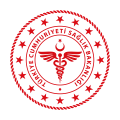 ANKARA VALİLİĞİ İL SAĞLIK MÜDÜRLÜĞÜ Karar Tarihi: 10.02.2021Karar Sayısı: 2021/6İL UMUMİ HIFZISSIHHA KURUL KARARI    Ankara İl Umumi Hıfzıssıhha Kurulu 10.02.2021 tarihinde 1593 sayılı Umumi     Hıfzıssıhha Kanununun 23. 27. ve 72. maddelerine göre, Ankara Valisi Vasip ŞAHİN başkanlığında olağanüstü toplanarak gündemindeki konuları görüşüp aşağıdaki kararları almıştır. Tüm dünyayı etkisi altına alan koronavirüs (Covid-19) salgınının kamu sağlığına olumsuz etkilerini asgari seviyeye düşürmek amacıyla Sağlık Bakanlığı ve Koronavirüs Bilim Kurulunun önerileri, Sayın Cumhurbaşkanımızın talimatları doğrultusunda bugüne kadar birçok tedbir kararı alınmış ve uygulamaya geçirilmiştir.Tüm dünya ülkelerinde olduğu gibi Covid-19 salgın sürecinin devam eden seyri ülkemizdeki eğitim öğretim faaliyetlerinin yüz yüze ve uzaktan eğitim yoluyla yürütülmesini zorunlu kılmıştır. Buna göre Temel Eğitim Genel Müdürlüğünün 25.12.2020 tarihli ve 45512797-10.07.01-E.18443982 sayılı yazısıyla 2020-2021 eğitim öğretim yılının ikinci döneminin 15 Şubat 2021 Pazartesi günü başlayacağı belirtilmiş ancak Cumhurbaşkanlığı Kabinesi toplantısında alınan karar gereği okullarda yüz yüze eğitime kademeli olarak geçilmesi kararı alınmıştır.Buna göre Temel Eğitim Genel Müdürlüğü’nün 05.02.2021 tarihli ve E-43769797-10.07.01-20218459 sayılı genelgesi doğrultusunda, 15 Şubat 2021 tarihi itibarıyla İlimiz genelinde;Birleştirilmiş sınıf uygulaması yapan tüm ilkokullarda Talim ve Terbiye Kurulu Başkanlığının 12.09.2018 tarihli ve 123 sayılı Kurul Kararı eki İlköğretim Kurumları (İlkokul ve Ortaokul) Haftalık Ders Çizelgesinde yer alan derslerin haftada 5 (beş) günyüz yüze olacak şekilde işlenmesine,Kırsal mahalle ve seyrek nüfuslu yerleşim yerlerinde bulunan ve ekli listede İlçelere göre dağılımları yer alan toplamda 157 adet resmî ve özel ilkokul, ortaokul ve imam hatip ortaokullarının bütün sınıf seviyeleri ile bu okulların bünyesindeki ana sınıflarında haftada 5 (beş) gün yüz yüze eğitim yapılmasına, bu okullarda Talim ve Terbiye Kurulu Başkanlığının; 12.09.2018 tarihli ve 123 sayılı Kurul Kararı eki İlköğretimKurumları (İlkokul ve Ortaokul) Haftalık Ders Çizelgesi ve 19.02.2018 tarihli ve 55 sayılı Kurul Kararı eki İmam Hatip Ortaokulu Haftalık Ders Çizelgesinin uygulanmasına, Tüm bağımsız resmî anaokulu ve özel eğitim anaokulları ile özel okul öncesi eğitim kurumlarında haftada 5 (beş) gün ve günde 6 (altı) etkinlik saati olacak şekilde yüz yüze eğitim yapılmasına,Yüz yüze eğitime geçilen eğitim kurumlarında COVİD-19 salgınının seyrine bağlı olarak yüz yüze eğitimden uzaktan eğitime; sonrasında yine salgının seyrine göre yeniden yüz yüze eğitime geçme kararlarının İlçe Hıfzıssıhha Kuruları tarafından alınmasına,Tüm eğitim kurumlarında, Sağlık Bakanlığı COVİD-19 Salgın Yönetimi ve Çalışma Rehberinde belirtilen alınması gereken tedbirlerin ve okullarda COVID-19 pozitif vaka çıkması durumunda yapılması gereken uygulamaların yerine getirilmesine,Kaymakamlıklar, İl Milli Eğitim Müdürlüğü, İlçe Milli Eğitim Müdürlükleri ve ilgili kurumlarca konuya gerekli hassasiyetin gösterilerek uygulamanın yukarıda belirtilen çerçevede eksiksiz bir şekilde yerine getirilmesinin sağlanmasına, Oy birliği ile karar verildi. Ek: Okul Listesi (157 okul)